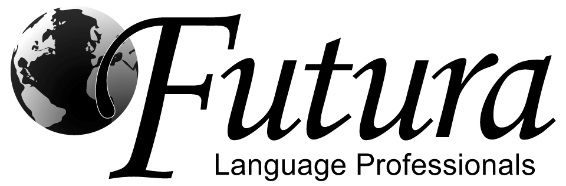 Mi equipo es _______________________